Спортивный праздникдля детей подготовительной группы с использованием степ-платформТем: «Центр подготовки космонавтов»Цель: расширить и углубить знания детей о празднике «День космонавтики», космосе и, героями космоса. Задачи:Обучающая: совершенствовать детей выполнять движения на степ-платформе;Развивающие: развивать у детей физические качества (координацию движений, равновесие, общую выносливость); основные виды движений – ходьба, прыжки, метание, ползание; закрепить правила техники безопасности работы на степ-платформе; Воспитательные: поддерживать инициативность и самостоятельность детей в двигательной деятельности; воспитывать чувство уважения к профессии летчика-космонавта.Предметно-практическая среда: степ-платформы (по количеству детей), тоннель, гимнастическая скамейка, корзина с мешочками, мячи малые. Музыкальное сопровождение, презентация по теме «Космос», макет ракеты, буквы для составления названия ракеты (ВОСТОК), карты-схемы расположения спортивного оборудования, удостоверения (по количеству детей), призы (сладость в тюбике «Питание для космонавтов»).Планируемые результаты: активное участие детей в игровой ситуации «Центр подготовки космонавтов»; устойчивая мотивация к двигательной деятельности, проявляют инициативу и активность в двигательной деятельности, умеют договариваться между собой, уважительно относятся к партнерам по совместной деятельности; имею представление о профессии летчик-космонавт.Ход мероприятия:1. Мотивационно - побудительный этап.Построение детей в шеренгу.ИФК: Здравствуйте! Вы знаете, какую дату отмечает в апреле вся наша страна? (ответы детей). Правильно! А вы узнаете этого человека? (показ на слайде портрета Гагарина). Кто он по профессии? Каким должен быть космонавт? (здоровым, сильным, ловким, выносливым).-У меня готова ракета к запуску, она перед вами, только у нее нет названия (оно закодировано) и нет команды космонавтов. Как вы думаете, а любой человек может полететь в космос? Конечно, он для этого должен быть подготовлен. Сегодня у нас в зале открывается «Центр подготовки космонавтов». Кто хочет пройти подготовку в этом центре, чтобы отправиться в космос на нашей ракете! Я буду выполнять роль Инструктора! - Мы с вами будем выполнять разные тренировочные задания. За каждое выполненное задание вы будете получать по одной букве и в конце тренировки узнаете название своей ракеты!2.Основной этап:Тренировка начинается! Слушайте мою команду! Направо! Бегом вокруг станции марш! (дети пробегают через степ-платформы).Ходьба:-на пальцах ног с поднятыми руками;-на наружной стороне стопы, руки на поясе;-спиной вперед;Бег:-с выбрасыванием прямых ног вперёд;-с высоким подниманием коленей;Игровое упражнение «Луноходы» (ходьба с опорой на ладони и стопы, спиной вперед, животом вверх).Ходьба с восстановлением дыхания.ИФК: За первое выполненное задание получаете первую букву названия ракеты: «В».Через центр к степ-платформам шагом марш!(степ-платформы расставлены по два или в шахматном порядке в центре зала) Сейчас мы приступаем ко второму этапу тренировки на космических ступенях (степ-платформы). Чтобы натренировать все мышцы, вы должны правильно выполнять все мои указания!Ознакомление детей с основными правилами техники выполнения шагов. (Сопровождение показом инструктора)работа на степ-платформе предполагает постоянное поддержание правильной осанки. выполнять шаги в центр степ - платформы;ставить на степ-платформу всю подошву ступни при подъеме;делать шаг с легкостью, не ударять по степ - платформе ногами;опускаясь со степ - платформы, оставаться стоять достаточно близко к ней, не отступать больше, чем на длину ступни от платформы.ИФК: У космонавтов бывают минуты отдыха! Предлагаю Вам выполнить некоторые движения под музыку.Дети, повторяя за инструктором, выполняют степ-аэробику под музыкальную композицию «Делайте зарядку».Дыхательная гимнастика «Звуки космоса»Сесть на степ-платформу, скрестив ноги, расслабиться. Свободно вздохнуть, а на выдохе петь долгий звук «а-а-а-а-а-а-а», одновременно поднимая руки в стороны. Затем после выдоха руки опускаются.ИФК: Молодцы, ребята, хорошо справились с заданием и получаете вторую букву: «О»! (прикрепляют вторую букву к ракете).ИФК: Для следующего этапа тренировки необходимо подготовиться. Нужно расставить оборудование по «карте-помогатору». 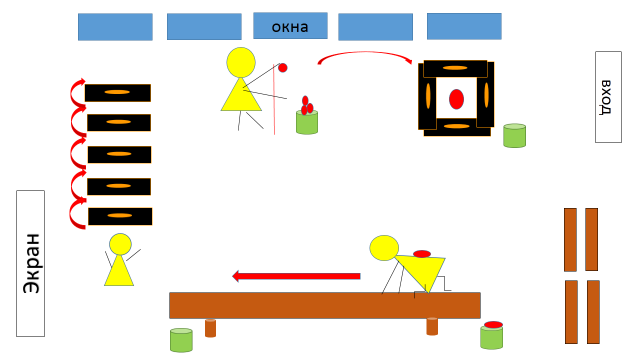 ИФК: Ребята, посмотрите на экран, на нем изображена схема расстановки «космических ступенек». Теперь, когда вы всё подготовили, приступим к тренировке!За каждый выполненный этап тренировки дети получают по букве: «С, Т, О».ИФК: В последнем этапе тренировки предлагаю вам потренироваться собрать  команду космонавтов и построить ракету, а какое количество космонавтов, вы увидите на экране.Подвижная игра «Ракета и космонавты»Ход игры: дети идут по кругу и говорят слова:Ждут нас быстрые ракетыДля прогулок по планетам.На какую захотим,На такую полетим!Но в игре один секрет:Опоздавшим места нет!После последних слов, дети разбегаются и занимают свободную степ-платформу в позе ракеты (руки вверх соединить ладони). Внутри каждой ракеты должно быть столько космонавтов, сколько обозначено по количеству показанных участников на экране.(1,5,2.10) Опоздавшие на ракету выходят из игры.Игра малой подвижности «В невесомости» Степ - платформы расставляются в зале по количеству детей. Звучит спокойная мелодия. Ход игры: дети свободно перемещаются, как только ведущий произнесет: «Выход в открытый космос», дети должны занять место на степ-платформе, стоя на одной ноге, руки в стороны. Вариант игры: количество степов уменьшается и детям предлагается встать на степ-платформу по двое, стоя на одной ноге и держа друг друга за руки.ИФК: за этот последний выполненный этап тренировки Вы получаете последнюю букву названия космического корабля: «К». Давайте вместе прочитаем название  нашей ракеты: ВОСТОК.3.Рефлексивный этап:ИФК: центр подготовки космонавтов заканчивает свою работу. Как Вы считаете, наша команда готова к запуску ракеты? Чему вы научились в нашем центре подготовки космонавтов? Космонавты подготовлены, ракета готова к запуску! Дети встают вокруг ракеты, закрывают глаза и считают: 10,9,8,7,6,5,4,3,2,1 ПУСК! (Звучит звук запуска ракеты). Дети садятся «по-турецки» на степы и релаксируют.-Молодцы, ребята, вы сегодня хорошо потрудились. Я хочу вам вручить удостоверения, подтверждающие, что вы прошли тренировку в «Центре космонавтики». Поздравляю! Ребята, наша ракета подает сигнал! Для нас приготовлено космическое питание и я всех вас им угощаю!№УпражненияТехника выполненияДозировка1«Разминка стопы»И.п. основная стойка перед степ-платформой, руки на поясе.1-подняться на степ-платформу на правый носок, голову наклонить направо;2- подняться на степ-платформу на левый носок, голову наклонить налево;62«Космические шаги»И.п. стойка перед степ-платформой, руки на поясе.1-встать правой ногой на степ-платформу, руки к плечам;2-встать левой ногой, руки  выпрямить вверх;3-правую ногу поставить на пол,, руки к плечам;4 левую ногу поставить на пол, руки опустить на пояс.63«Инопланетяне»И.п.: стоя на середине степ платформы, руки согнуты в локтях, ладони расставлены;1- поставить полусогнутую ногу вправо,2- вернуть ногу обратно3- поставить полусогнутую ногу влево,4- вернуть ногу обратно.Приставной шаг на степе с полуприседанием (шаг — присесть).64«Гуманоиды»И.п.: стойка перед степ-платформой, руки полусогнуты в локтях.1- встать правой ногой на степ-платформу;2- левую  нога на полу, переступающий шаг.3- шаг на пол правой ногой,4- левую приставить.( шаг Мамбо)65«Махи в сторону»И.п.: стоя, ноги вместе, руки на поясе.1- встать правой ногой на степ-платформу;2-поднять левую ногу в сторону, руки вытянуть вперёд;3-4 -шаг с платформы левой ногой..То же повторить с левой ноги.66«Самолёт»И.п.: основная стойка, руки на поясе.1- встать правой полусогнутой ногой на степ-платформу;2- поднять махом левую  ногу  и руки назад;3- вернуться на пол с левой ноги,4- приставить правую ногу, руки на пояс.67«Ракета»И.п. стоя перед степ-платформой., ноги вместе, спина прямая, руки на поясе.1-сели на корточки,2- опора ладонями на степ, ноги врозь,3- опора ладонями на степ, ноги, ноги вместе,4- вернуться в и.п.68«Стрела»И.п.: сидя вдоль степ-платформы, опора на руки сзади, ноги согнуты, стопы стоят на полу.1- ноги прямые  вверх,2-согнуть ноги, не ставя ноги на пол,3-4 повторить.69«Весёлый космонавт»И.п.: стоя в упоре на коленях и ладонях, колени на степ-платформе, ладони перед степ-платформой на полу.1-отвести назад правую ногу;2- вернуться в и.п.;3- отвести назад левую ногу;4-вернуться в и.п.6№Основные движенияИнструкция1Метание «космического мусора» (мешочка с песком) в «чёрную дыру»И.п. стоя у черты, левая нога вперед, рука с мешочком вверху.2Ползание по бревну с «кислородным баллоном» (мешочком). Пролезание по «стыковочному» тоннелю.И.п. опора на руки и ноги. Встать в и.п. задом.3Прыжки на двух ногах между «космическими ступенями» (степ-платформами) с продвижением впередИ.п.: стоя перед степом, спина прямая, руки  на поясе